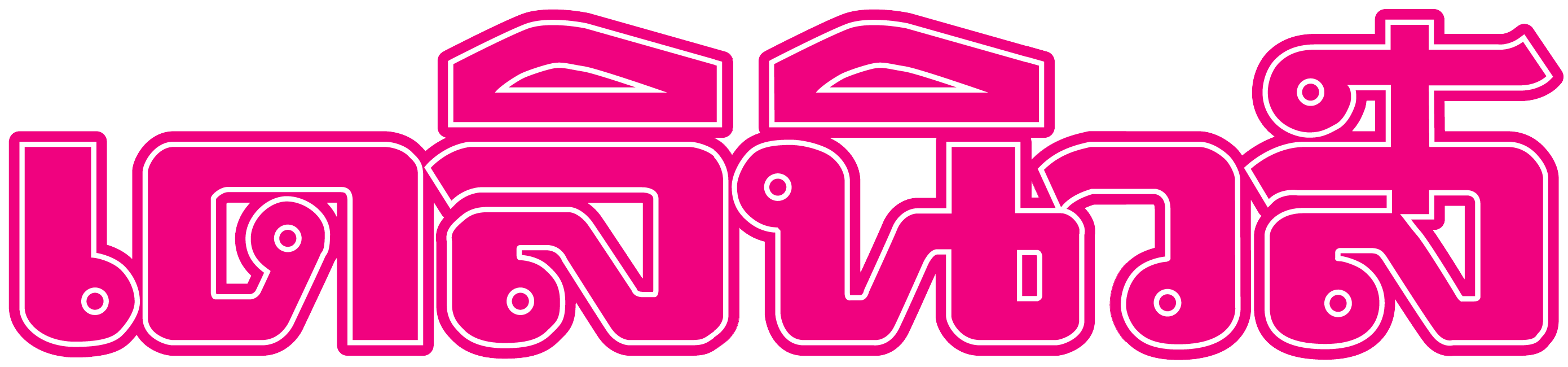 ข่าวประจำวันที่ 26 เมษายน 2560 หน้า24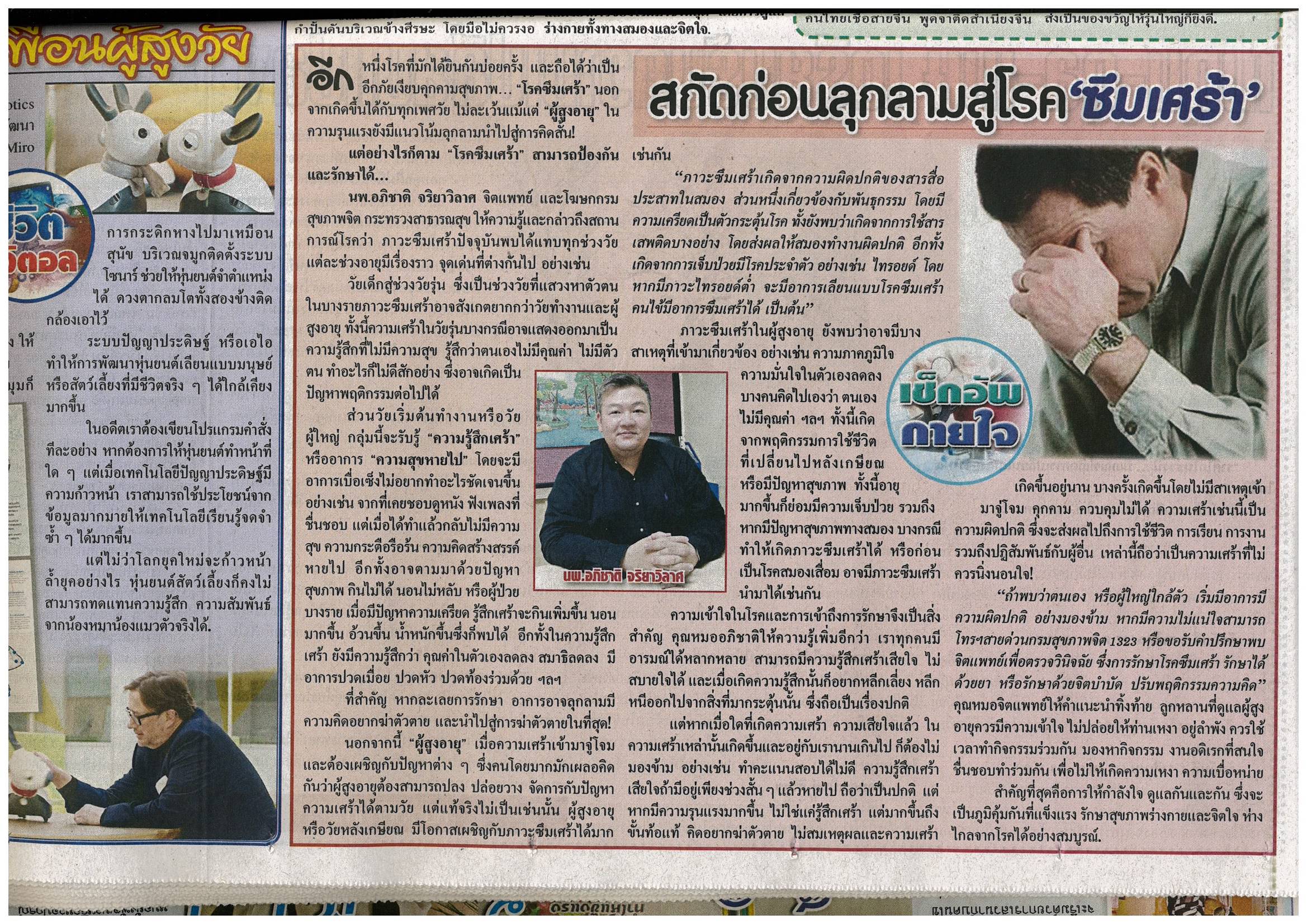 